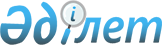 Бородулиха аудандық мәслихатының 2022 жылғы 30 желтоқсандағы № 26-7-VІI "2023-2025 жылдарға арналған Бородулиха ауданы Жезкент кенттік округінің бюджеті туралы" шешіміне өзгерістер енгізу туралыАбай облысы Бородулиха аудандық мәслихатының 2023 жылғы 2 маусымдағы № 3-4-VIII шешімі
      Бородулиха аудандық мәслихаты ШЕШТІ:
      1. Бородулиха аудандық мәслихатының 2022 жылғы 30 желтоқсандағы № 26-7-VІI "2023-2025 жылдарға арналған Бородулиха ауданы Жезкент кенттік округінің бюджеті туралы" шешіміне мынадай өзгерістер енгізілсін:
      1-тармақ мынадай редакцияда жазылсын:
      "1. 2023-2025 жылдарға арналған Жезкент кенттік округінің бюджеті тиісінше 1, 2, 3-қосымшаларға сәйкес, соның ішінде 2023 жылға мынадай көлемдерде бекітілсін:
      1) кірістер – 169588 мың теңге, соның ішінде:
      салықтық түсімдер – 39283 мың теңге;
      салықтық емес түсімдер – 2077 мың теңге;
      негізгі капиталды сатудан түсетін түсімдер – 200 мың теңге;
      трансферттер түсімі – 128028 мың теңге;
      2) шығындар – 172164,6 мың теңге;
      3) таза бюджеттік кредиттеу – 0 теңге;
      4) қаржы активтерімен операциялар бойынша сальдо – 0 теңге;
      5) бюджет тапшылығы (профициті) – -2576,6 теңге;
      6) бюджет тапшылығын қаржыландыру (профицитін пайдалану) – 2576,6 мың теңге, соның ішінде:
       бюджет қаражатының пайдаланылатын қалдықтары – 2576,6 мың теңге.";
      4-тармақ жаңа редакцияда жазылсын: 
      "4. Жезкент кенттік округінің 2023 жылға арналған бюджетінде аудандық бюджеттен 17850 мың теңге сомасында ағымдағы нысаналы трансферттер көзделсін.";
      осы шешімнің қосымшасына сәйкес көрсетілген шешімнің 1-қосымшасы жаңа редакцияда жазылсын.
      2. Осы шешім 2023 жылғы 1 қаңтардан бастап қолданысқа енгізіледі. 2023 жылға арналған Жезкент кенттік округінің бюджеті
					© 2012. Қазақстан Республикасы Әділет министрлігінің «Қазақстан Республикасының Заңнама және құқықтық ақпарат институты» ШЖҚ РМК
				
      Аудандық мәслихат хатшысы 

С. Урашева
Бородулиха аудандық
мәслихатының
2023 жылғы 2 маусымдағы
№ 3-4-VIII шешіміне
1-қосымша
Санаты
Санаты
Санаты
Санаты
Сома (мың теңге)
Сыныбы
Сыныбы
Сыныбы
Сома (мың теңге)
Ішкі сыныбы
Ішкі сыныбы
Сома (мың теңге)
Кiрiстер атауы
Сома (мың теңге)
I.КІРІСТЕР
169588
1
Салықтық түсiмдер
39283
01
Табыс салығы
13200
2
Жеке табыс салығы
13200
04
Меншікке салынатын салықтар
24669
1
Мүлiкке салынатын салықтар
710
3
Жер салығы
227
4
Көлiк құралдарына салынатын салық
23732
05
Тауарлар, жұмыстар және қызметтерге ішкі салықтар
1414
3
Табиғи және басқа ресурстарды пайдаланғаны үшін түсім
1414
2
Салықтық емес түсiмдер
2077
01
Мемлекеттік меншіктен түсетін кірістер 
2077
5
Аудандық маңызы бар қала, ауыл, кент, ауылдық округтің коммуналдық меншігіндегі мүлікті жалға беруден түсетін табыс
2077
3
Негізгі капиталды сатудан түсетін түсімдер
200
03
Жерді және материалды емес активтерді сату 
200
1
Жер участкелерін сатудан түсетін кірістер
200
 4
Трансферттер түсімі 
128028
02
Мемлекеттiк басқарудың жоғары тұрған органдарынан түсетiн трансферттер
128028
3
Аудандардың (облыстық маңызы бар қаланың) бюджетінен трансферттер
128028
Функционалдық топ
Функционалдық топ
Функционалдық топ
Функционалдық топ
Функционалдық топ
Сома (мың теңге)
Кіші функция
Кіші функция
Кіші функция
Кіші функция
Сома (мың теңге)
Бюджеттік бағдарламалардың әкімшісі
Бюджеттік бағдарламалардың әкімшісі
Бюджеттік бағдарламалардың әкімшісі
Сома (мың теңге)
Бағдарлама
Бағдарлама
Сома (мың теңге)
Атауы
Сома (мың теңге)
II. ШЫҒЫНДАР
172164,6
01
Жалпы сипаттағы мемлекеттiк қызметтер
39669
1
Мемлекеттi басқарудың жалпы функцияларын орындайтын өкiлдi, атқарушы және басқа органдар
39669
124
Аудандық маңызы бар қала, ауыл, кент, ауылдық округ әкімінің аппараты
39669
001
Аудандық маңызы бар қала, ауыл, кент, ауылдық округ әкімінің қызметін қамтамасыз ету жөніндегі қызметтер
39669
 07
Тұрғын үй-коммуналдық шаруашылық
25820
3
Елді-мекендерді көркейту
25820
124
Аудандық маңызы бар қала, ауыл, кент, ауылдық округ әкімінің аппараты
25820
008
Елді мекендердегі көшелерді жарықтандыру 
14850
009
Елді мекендердің санитариясын қамтамасыз ету 
630
010
Жерлеу орындарын ұстау және туыстары жоқ адамдарды жерлеу
435
011
Елді мекендерді абаттандыру мен көгалдандыру
9905
08
Мәдениет, спорт, туризм және ақпараттық кеңістік 
32176
1
Мәдениет саласындағы қызмет 
32176
124
Аудандық маңызы бар қала, ауыл, кент, ауылдық округ әкімінің аппараты
32176
006
Жергілікті деңгейде мәдени-демалыс жұмыстарын қолдау 
32176
12
Көлік және коммуникация
6000
1
Автомобильді көлік
6000
124
Аудандық маңызы бар қала, ауыл, кент, ауылдық округ әкімінің аппараты
6000
045
Қаладағы аудан, аудандық маңызы бар қаланың, кент, ауылдық округтердегі автомобиль жолдарын күрделі және орташа жөндеу
6000
13
Басқалар
68446
9
Басқалар
68446
124
Аудандық маңызы бар қала, ауыл, кент, ауылдық округ әкімінің аппараты
68446
057
"Ауыл-Ел бесігі" жобасы аясында ауылдық елді мекендерде әлеуметтік және инженерлік инфрақұрылым бойынша іс шараларды жүзеге асыру
68446
15
Трансферттер
53,6
1
Трансферттер
53,6
124
Аудандық маңызы бар қала, ауыл, кент, ауылдық округ әкімінің аппараты
53,6
048
Пайдаланылмаған (толық пайдаланылмаған) нысаналы трансферттерді қайтару
53,6
ІІІ.Таза бюджеттік кредиттеу
0
IV.Қаржы активтерімен операциялар бойынша сальдо
0
V. Бюджет тапшылығы (профициті)
-2576,6
VI. Бюджет тапшылығын қаржыландыру (профицитін пайдалану)
2576,6
8
Бюджет қаражатының пайдаланылатын қалдықтары
2576,6
01
Бюджет қаражаты қалдықтары
2576,6
1
Бюджет қаражатының бос қалдықтары
2576,6